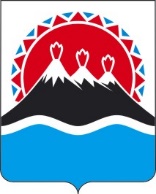 П О С Т А Н О В Л Е Н И ЕПРАВИТЕЛЬСТВА  КАМЧАТСКОГО КРАЯ                   г. Петропавловск-КамчатскийПРАВИТЕЛЬСТВО ПОСТАНОВЛЯЕТ:Внести в постановление Правительства Камчатского края от 19.12.2008 № 414-П «Об утверждении Положения о Министерстве здравоохранения Камчатского края» следующие изменения:в преамбуле слова «постановлением Губернатора Камчатского края от 17.03.2016 № 22 «Об утверждении структуры исполнительных органов государственной власти Камчатского края» заменить словами «постановлением Губернатора Камчатского края от 21.09.2020 № 171 «Об утверждении структуры исполнительных органов государственной власти Камчатского края»;приложение изложить в редакции согласно приложению к настоящему постановлению.Реализацию настоящего постановления осуществлять в пределах установленной предельной штатной численности Министерства здравоохранения Камчатского края, а также бюджетных ассигнований, предусмотренных указанному Министерству в краевом бюджете на осуществление полномочий в установленных сферах деятельности.Настоящее постановление вступает в силу после дня его официального опубликования.Приложение к постановлениюПравительства Камчатского краяот _________________№_______«Приложение к постановлению Правительства Камчатского краяот 19.12.2008 № 414-ППоложениео Министерстве здравоохранении Камчатского края1. Общие положенияМинистерство здравоохранения Камчатского края (далее – Министерство) является исполнительным органом государственной власти Камчатского края, осуществляющим на территории Камчатского края выработку и реализацию региональной политики, нормативное правовое регулирование, контроль (надзор), предоставление государственных услуг, иные правоприменительные функции, а также переданные Российской Федерации полномочия и управление в соответствующей сфере деятельности.Министерство является исполнительным органом государственной власти Камчатского края уполномоченным в сферах:охраны здоровья граждан; обязательного медицинского страхования; охраны здоровья граждан от воздействия окружающего табачного дыма, последствий потребления табака или потребления никотинсодержащей продукции;обращения донорской крови и (или) ее компонентов;обеспечения санитарно-эпидемиологического благополучия населения; иммунопрофилактики инфекционных болезней;профилактики безнадзорности и правонарушений несовершеннолетних (в части здравоохранения);предупреждения распространения ВИЧ-инфекции.Министерство входит в государственную систему здравоохранения. Министерство в своей деятельности руководствуется Конституцией Российской Федерации, федеральными конституционными законами, федеральными законами, иными нормативными правовыми актами Российской Федерации, Уставом Камчатского края, законами и иными нормативными правовыми актами Камчатского края, а также настоящим Положением.Министерство осуществляет свою деятельность во взаимодействии с федеральными органами исполнительной власти и их территориальными органами по Камчатскому краю, органами государственной власти Камчатского края, государственными органами Камчатского края, органами местного самоуправления муниципальных образований в Камчатском крае, общественными объединениями, организациями и гражданами.Министерство обеспечивает при реализации своих полномочий приоритет целей и задач по развитию конкуренции на товарных рынках в установленной сфере деятельности.Министерство по вопросам, отнесенным к его компетенции, издает приказы.Министерство обладает правами юридического лица, имеет самостоятельный баланс, лицевые счета, открываемые в Управлении Федерального казначейства по Камчатскому краю, иные счета, открываемые в соответствии с законодательством Российской Федерации, гербовую и иные печати, штампы и бланки со своим наименованием.Финансирование деятельности Министерства осуществляется за счет средств краевого бюджета, предусмотренных на содержание Министерства, а также за счет средств субвенций из федерального бюджета, предоставляемых для осуществления переданных полномочий Российской Федерации в сфере здравоохранения. Министерство имеет имущество, необходимое для выполнения возложенных на него полномочий и функций. Имущество Министерства является государственной собственностью Камчатского края и закрепляется за Министерством на праве оперативного управления.Министерство осуществляет функции главного распорядителя и получателя средств краевого бюджета, установленные Бюджетным кодексом Российской Федерации.Министерство осуществляет полномочия учредителя в отношении подведомственных ему краевых государственных организаций, созданных в целях обеспечения реализации полномочий Министерства в сфере здравоохранения. Министерство осуществляет закупки товаров, работ, услуг для обеспечения государственных нужд в установленной сфере деятельности Министерства, в том числе заключает государственные контракты в соответствии с законодательством Российской Федерации о контрактной системе в сфере закупок товаров, работ, услуг для обеспечения государственных и муниципальных нужд.Полное официальное наименование Министерства: Министерство здравоохранения Камчатского края.Сокращенное официальное наименование Министерства: Минздрав Камчатского края.Юридический адрес (место нахождения) Министерства: 683040, Камчатский край, г. Петропавловск-Камчатский, пл. им. В.И. Ленина, д. 1. Адрес электронной почты Министерства: ozo@kamgov.ru.2. Задачи Министерства Обеспечение доступности медицинской помощи и повышение эффективности медицинских услуг, объемы, виды и качество которых должны соответствовать уровню заболеваемости и потребностям населения.Обеспечение приоритета профилактики в сфере охраны здоровья и развития первичной медико-санитарной помощи. Повышение эффективности оказания специализированной, включая высокотехнологичную, медицинской помощи, скорой, в том числе скорой специализированной, медицинской помощи, медицинской эвакуации. Лицензирование медицинской деятельности. Формирование здорового образа жизни у населения. Снижение смертности от новообразований, в том числе злокачественных. Снижение смертности от болезней системы кровообращения. Снижение младенческой смертности. Развитие детского здравоохранения, включая создание современной инфраструктуры оказания медицинской помощи детям. Информатизация здравоохранения. Обеспечение медицинских организаций системы здравоохранения квалифицированными кадрами. Совершенствование лекарственного обеспечения населения. Развитие медицинской реабилитации населения и совершенствование системы санаторно-курортного лечения, в том числе детей. Контроль за обеспечением прав граждан на оказание доступной и качественной медицинской помощи. Медико-санитарное обеспечение отдельных категорий граждан. Предупреждение и борьба с социально значимыми инфекционными заболеваниями.3. Функции МинистерстваМинистерство несет ответственность в пределах своей компетенции за осуществление следующих функций государственного управления: 32.1. управление в области здравоохранения (04.01);32.2. лицензирование медицинской деятельности (04.01.01).Министерство взаимодействует с:33.1. Министерством финансов Камчатского края – при осуществлении функций государственного управления «Управление государственными финансами (02.01)»;33.2. Министерством экономического развития и торговли Камчатского края – при осуществлении функций государственного управления «Социально-экономическое программирование (01.01)»;33.3. Министерством имущественных и земельных отношений Камчатского края – при осуществлении функций государственного управления «Управление имуществом и земельными ресурсами (03.01)»;33.4.  Министерством цифрового развития Камчатского края – при осуществлении функций государственного управления «Управление цифровой трансформацией, информатизацией и связью (01.09)»;33.5. Министерством социального благополучия и семейной политики Камчатского края при осуществлении функций государственного управления «Управление в области социальной защиты (04.06)»;33.6. Министерством по делам местного самоуправления и развитию Корякского округа Камчатского края – при осуществлении функции государственного управления «Управление территориальным развитием (01.01.01)»;33.7. Министерством строительства и жилищной политики Камчатского края при осуществлении функции государственного управления «Управление строительством (01.06)»;33.8. Министерством труда и развития кадрового потенциала Камчатского края осуществлении функции государственного управления «Управление трудом и занятостью» (01.10)»;33.9. Министерством образования Камчатского края осуществлении функции государственного управления «Управление в сфере образования (04.02)»;33.10. Министерством развития гражданского общества, молодежи и информационной политики Камчатского края осуществлении функции государственного управления:33.10.1. «Управление в области молодежной политики (04.04)»;33.10.2. «Управление в области национальной политики (04.10)»;33.11 Министерством специальных программ Камчатского края при осуществлении функции государственного управления «Управление в области гражданской обороны, мобилизационной подготовки и мобилизации (06.01)»;33.12.  Министерством туризма Камчатского края при осуществлении функции государственного управления «Управление в области гостеприимства, сервиса и услуг (туризм) (01.14)»;33.13. Министерством спорта Камчатского края при осуществлении функции государственного управления «Управление в области физической культуры и спорта (04.05)»;33.14. Агентством записи актов гражданского состояния и архивного дела Камчатского края при осуществлении функции государственного управления:33.14.1. «Управление деятельностью по государственной регистрации актов гражданского состояния (04.09)»;33.14.2.  «Управление в области архивного дела (01.09.03)». Полномочия МинистерстваВносит на рассмотрение Губернатору Камчатского края и в  Правительство Камчатского края проекты законов и иных правовых актов Камчатского края по вопросам, относящимся к установленной сфере деятельности Министерства.На основании и во исполнение Конституции Российской Федерации, федеральных конституционных законов, федеральных законов, актов Президента Российской Федерации, Правительства Российской Федерации, законов Камчатского края, нормативных правовых актов Губернатора Камчатского края и Правительства Камчатского края самостоятельно издает приказы установленной сфере деятельности в том числе:35.1. об установлении случаев и порядка организации оказания первичной медико-санитарной помощи и специализированной медицинской помощи медицинскими работниками медицинских организаций вне таких медицинских организаций, а также в иных медицинских организациях;35.2. об утверждении порядка организации оказания первичной медико-санитарной помощи в экстренной и неотложной формах, в том числе на дому при вызове медицинского работника, гражданам, которые выбрали медицинскую организацию для получения первичной медико-санитарной помощи в рамках программы государственных гарантий бесплатного оказания гражданам медицинской помощи не по территориально-участковому принципу;35.3. об утверждении порядка проведения оценки последствий принятия решения о ликвидации медицинской организации, подведомственной Министерству или органу местного самоуправления, о прекращении деятельности ее обособленного подразделения и порядка создания комиссии по оценке последствий принятия такого решения и подготовки указанной комиссией заключений; 35.4. о порядке организации медико-биологического обеспечения спортсменов спортивных сборных команд Камчатского края; 35.5. об установлении условий прохождения медицинских осмотров несовершеннолетних, в том числе профилактических медицинских осмотров, в связи с занятиями физической культурой и спортом, прохождение диспансеризации, диспансерного наблюдения, медицинской реабилитации, оказание медицинской помощи, в том числе в период обучения и воспитания в образовательных организациях; 35.6. о порядке и условиях предоставления медицинской консультации без взимания платы при определении профессиональной пригодности несовершеннолетних;35.7. об установлении условий содержания детей-сирот и детей, оставшихся без попечения родителей, а также детей, находящихся в трудной жизненной ситуации, до достижения ими возраста четырех лет включительно крае, в медицинских организациях государственной системы здравоохранения и муниципальной системы здравоохранения;35.8. об установлении пищевого рациона донора, сдавшего кровь и (или) ее компоненты безвозмездно, не ниже чем примерный пищевой рацион донора;35.9. об установлении порядка безвозмездного обеспечения донорской кровью и (или) ее компонентами для клинического использования при оказании медицинской помощи в рамках реализации программы государственных гарантий оказания гражданам Российской Федерации бесплатной медицинской помощи для медицинских организаций Камчатского края, медицинских организаций уполномоченных органов местного самоуправления муниципальных образований в Камчатском крае, образовательных организаций, научных организаций, подведомственных Министерству, а также организаций частной системы здравоохранения, участвующих в реализации программы государственных гарантий оказания гражданам Российской Федерации бесплатной медицинской помощи;35.10. об установлении перечня медицинских организаций и обособленных подразделений медицинских организаций, расположенных в сельских населенных пунктах и удаленных от населенных пунктов местностях, в которых отсутствуют аптечные организации, и перечня наркотических лекарственных препаратов и психотропных лекарственных препаратов, отпуск которых физическим лицам может осуществляться указанными медицинскими организациями и их обособленными подразделениями;35.11. об установлении условий проведения профилактических медицинских осмотров обучающихся в общеобразовательных организациях и профессиональных образовательных организациях, а также образовательных организациях высшего образования в целях раннего выявления незаконного потребления наркотических средств и психотропных веществ; 35.12. об использовании на территории Камчатского края наряду с рецептами на лекарственные препараты, оформленными на бумажном носителе, рецептов на лекарственные препараты, сформированных в форме электронных документов;35.13. об установлении порядка установления размеров повышения оплаты труда за работу с вредными и (или) опасными условиями труда медицинским и иным работникам, осуществляющим диагностику и лечение ВИЧ-инфицированных, и лицам, работа которых связана с материалами, содержащими вирус иммунодефицита человека, работающим в медицинских организациях, подведомственных Министерству. В сфере охраны здоровья граждан:36.1. осуществляет переданное полномочие Российской Федерации по лицензированию (в части предоставления и переоформления лицензий, предоставления выписок из реестра лицензий, осуществления лицензионного контроля в отношении соискателей лицензий и лицензиатов, представивших заявления о переоформлении лицензий, прекращения действия лицензий, формирования и ведения реестров предоставленных Министерством лицензий, утверждения форм заявлений о предоставлении и переоформлении лицензий, утверждения форм уведомлений, выписок из указанных реестров лицензий и других используемых в процессе лицензирования документов, а также предоставления заинтересованным лицам информации по вопросам лицензирования, включая размещение этой информации в информационно-телекоммуникационной сети «Интернет» на официальном сайте органов государственной власти Камчатского края с указанием адресов электронной почты, по которым пользователями этой информации могут быть направлены запросы и получена запрашиваемая информация) следующих видов деятельности:36.1.1. медицинской деятельности медицинских организаций (за исключением медицинских организаций, подведомственных федеральным органам исполнительной власти);36.1.2. фармацевтической деятельности (за исключением деятельности, осуществляемой организациями оптовой торговли лекарственными средствами и аптечными организациями, подведомственными федеральным органам исполнительной власти);36.1.3. деятельности по обороту наркотических средств, психотропных веществ и их прекурсоров, культивированию наркосодержащих растений (в части деятельности по обороту наркотических средств и психотропных веществ, внесенных в списки I, II и III перечня наркотических средств, психотропных веществ и их прекурсоров, подлежащих контролю в Российской Федерации, за исключением деятельности, осуществляемой организациями оптовой торговли лекарственными средствами и аптечными организациями, подведомственными федеральным органам исполнительной власти); 36.2. организует оказание населению Камчатского края первичной медико-санитарной помощи, специализированной, в том числе высокотехнологичной, медицинской помощи, скорой, в том числе скорой специализированной, медицинской помощи и паллиативной медицинской помощи в медицинских организациях, подведомственных Министерству; 36.3. организует оказание медицинской помощи, предусмотренной законодательством Камчатского края для определенных категорий граждан; 36.4. организует обеспечение лекарственными препаратами, специализированными продуктами лечебного питания, медицинскими изделиями, средствами для дезинфекции, дезинсекции и дератизации при оказании медицинской помощи, проведении медицинских экспертиз, медицинских осмотров и медицинских освидетельствований в соответствии с пунктами 5, 51 и 12 части 1 статьи 16 Федерального закона от 21.11.2011 № 323-ФЗ «Об основах охраны здоровья граждан в Российской Федерации»; 36.5. осуществляет защиту прав человека и гражданина в сфере охраны здоровья;36.6. разрабатывает и реализует программы развития здравоохранения, обеспечения санитарно-эпидемиологического благополучия населения, профилактики заболеваний, организация обеспечения граждан лекарственными препаратами и медицинскими изделиями, а также участие в санитарно-гигиеническом просвещении населения; 36.7. разрабатывает и реализует территориальную программу государственных гарантий бесплатного оказания гражданам медицинской помощи, включающей в себя территориальную программу обязательного медицинского страхования; 36.8. организует проведения медицинских экспертиз, медицинских осмотров и медицинских освидетельствований в медицинских организациях, подведомственных Министерству; 36.9. организует медицинскую деятельность, связанную с трансплантацией (пересадкой) органов и тканей человека, в том числе с донорством органов и тканей в целях трансплантации (пересадки), в медицинских организациях, подведомственных Министерству; 36.10. создает в пределах компетенции, определенной законодательством Российской Федерации, условия для развития медицинской помощи, обеспечения ее качества и доступности; 36.11. организует осуществление мероприятий по профилактике заболеваний и формированию здорового образа жизни у граждан, проживающих на территории Камчатского края; 36.12. организует осуществление мероприятий по проведению дезинфекции, дезинсекции и дератизации, а также санитарно-противоэпидемических (профилактических) мероприятий в соответствии с законодательством Российской Федерации; 36.13. организует обеспечение граждан лекарственными препаратами и специализированными продуктами лечебного питания для лечения заболеваний, включенных в перечень жизнеугрожающих и хронических прогрессирующих редких (орфанных) заболеваний, приводящих к сокращению продолжительности жизни гражданина или инвалидности, предусмотренный Федеральным законом; 36.14. координирует деятельность исполнительных органов государственной власти Камчатского края в сфере охраны здоровья, субъектов государственной, муниципальной и частной систем здравоохранения на территории Камчатского края; 36.15. реализует мероприятия, направленные на спасение жизни и сохранение здоровья людей при чрезвычайных ситуациях, ликвидацию медико-санитарных последствий чрезвычайных ситуаций, информирование населения о медико-санитарной обстановке в зоне чрезвычайной ситуации и о принимаемых мерах; 36.16. осуществляет информирование населения Камчатского края, в том числе через средства массовой информации, о возможности распространения социально значимых заболеваний и заболеваний, представляющих опасность для окружающих, на территории Камчатского края, на основе ежегодных статистических данных, а также информирование об угрозе возникновения и о возникновении эпидемий; 36.17. обеспечивает разработку и реализацию региональных программ научных исследований в сфере охраны здоровья, их координацию; 36.18. создает условия для организации проведения независимой оценки качества условий оказания услуг медицинскими организациями; 36.19. осуществляет ведение региональных сегментов федеральных регистров, указанных в Федеральном законе от 21.11.2011 № 323-ФЗ «Об основах охраны здоровья граждан в Российской Федерации», и своевременное представление сведений, содержащихся в них, в уполномоченный федеральный орган исполнительной власти. 37. В сфере обязательного медицинского страхования:37.1. осуществляет уплату страховых взносов на обязательное медицинское страхование неработающего населения;  37.2. организует установление в территориальной программе обязательного медицинского страхования дополнительных объемов страхового обеспечения по страховым случаям, установленным базовой программой обязательного медицинского страхования, а также дополнительных видов и условий оказания медицинской помощи, не установленных базовой программой обязательного медицинского страхования; 37.3. осуществляет финансовое обеспечение и реализацию территориальной программы обязательного медицинского страхования в размере, превышающем размер субвенций, предоставляемых из бюджета Федерального фонда обязательного медицинского страхования бюджету Территориального фонда обязательного медицинского страхования Камчатского края. 38. В сфере	охраны здоровья граждан от воздействия окружающего табачного дыма, последствий потребления табака или потребления никотинсодержащей продукции: 38.1. осуществляет защиту прав человека и гражданина в сфере охраны здоровья граждан от воздействия окружающего табачного дыма, последствий потребления табака или потребления никотинсодержащей продукции на территориях Камчатского края; 38.2. разрабатывает и реализует мероприятия по охране здоровья граждан от воздействия окружающего табачного дыма, последствий потребления табака или потребления никотинсодержащей продукции на территории Камчатского края; 38.3. координирует деятельность исполнительных органов государственной власти Камчатского края в сфере охраны здоровья граждан от воздействия окружающего табачного дыма, последствий потребления табака или потребления никотинсодержащей продукции, субъектов государственной системы здравоохранения, муниципальной системы здравоохранения и частной системы здравоохранения на территориях Камчатского края по оказанию гражданам медицинской помощи, направленной на прекращение потребления табака или потребления никотинсодержащей продукции, лечение табачной (никотиновой) зависимости, последствий потребления табака или потребления никотинсодержащей продукции; 38.4. участвует в осуществлении мониторинга и оценки эффективности реализации мероприятий, направленных на предотвращение воздействия окружающего табачного дыма, веществ, выделяемых при потреблении никотинсодержащей продукции, сокращение потребления табака или потребления никотинсодержащей продукции, на территории Камчатского края, а также информирует органы местного самоуправления и населения о масштабах потребления табака или потребления никотинсодержащей продукции на территории Камчатского края, о реализуемых и (или) планируемых мероприятиях по сокращению потребления табака или потребления никотинсодержащей продукции; 38.5. обеспечивает организацию оказания гражданам медицинской помощи, направленной на прекращение потребления табака или потребления никотинсодержащей продукции, лечение табачной (никотиновой) зависимости, последствий потребления табака или потребления никотинсодержащей продукции, в медицинских организациях Камчатского края, подведомственных Министерству в соответствии с законодательством в сфере охраны здоровья; 38.6.  принимает дополнительные меры, направленные на охрану здоровья граждан от воздействия окружающего табачного дыма, последствий потребления табака или потребления никотинсодержащей продукции. 39. В сфере обращения донорской крови и (или) ее компонентов:39.1. организует безвозмездное обеспечение донорской кровью и (или) ее компонентами; 39.2. организует заготовку, хранение, транспортировку и обеспечение безопасности донорской крови и (или) ее компонентов в медицинских организациях подведомственных Министерству, в образовательных организациях и научных организациях, подведомственных органам исполнительной власти Камчатского края; 39.3. проводит на территории Камчатского края мероприятия по организации, развитию и пропаганде донорства крови и (или) ее компонентов; 39.4. осуществляет финансирование организаций, подведомственных Министерству и осуществляющих деятельность в сфере обращения донорской крови и (или) ее компонентов. 40. В области обеспечения санитарно-эпидемиологического благополучия населения:40.1. разрабатывает и реализует государственную программу Камчатского края обеспечения санитарно-эпидемиологического благополучия населения, согласованную с территориальным органом федерального органа исполнительной власти, осуществляющим функции по контролю и надзору в сфере обеспечения санитарно-эпидемиологического благополучия населения; 40.2. осуществляет меры по гигиеническому воспитанию и обучению населения, пропаганде здорового образа жизни; 40.3. обеспечивает своевременное информирование населения Камчатского края о возникновении или об угрозе возникновения инфекционных заболеваний и массовых неинфекционных заболеваний (отравлений), о состоянии среды обитания и проводимых санитарно-противоэпидемических (профилактических) мероприятиях; 40.4. участвует в проведении социально-гигиенического мониторинга Камчатского края; 40.5. осуществляет меры по предупреждению эпидемий и ликвидации их последствий в пределах своих полномочий;40.6. принимает решение о введении в отдельных организациях дополнительных показаний к проведению медицинских осмотров работников на основании предложений органов, осуществляющих государственный санитарно-эпидемиологический надзор.41. В сфере иммунопрофилактики инфекционных болезней:41.1. реализуют государственную политику в области иммунопрофилактики инфекционных болезней; 41.2. организует осуществление иммунопрофилактики инфекционных болезней; 41.3. обеспечивает медицинские организации, подведомственные Министерству, иммунобиологическими лекарственными препаратами для иммунопрофилактики в целях проведения профилактических прививок, включенных в национальный календарь профилактических прививок и календарь профилактических прививок по эпидемическим показаниям. 42. В сфере профилактики безнадзорности и правонарушений несовершеннолетних (в части здравоохранения): 42.1. осуществляет контроль за деятельностью органов и учреждений системы профилактики безнадзорности и правонарушений несовершеннолетних в пределах своих полномочий; 42.2. организует:42.2.1. распространение санитарно-гигиенических знаний среди несовершеннолетних, их родителей или иных законных представителей, а также пропаганду здорового образа жизни;42.2.2. развитие сети медицинских организаций, оказывающих наркологическую и психиатрическую помощь несовершеннолетним;42.2.3. круглосуточный прием и содержание в медицинских организациях заблудившихся, подкинутых и других детей в возрасте до четырех лет, оставшихся без попечения родителей или иных законных представителей;42.2.4. медицинское обследование несовершеннолетних, оставшихся без попечения родителей или иных законных представителей, и подготовку рекомендаций по их устройству с учетом состояния здоровья;42.2.5. выхаживание и содержание детей-сирот, детей, оставшихся без попечения родителей, и детей, находящихся в трудной жизненной ситуации, с рождения и до достижения ими возраста четырех лет включительно, а также содействие органам опеки и попечительства в устройстве таких несовершеннолетних;42.2.6. оказание консультативной помощи работникам органов и учреждений системы профилактики безнадзорности и правонарушений несовершеннолетних, а также родителям или иным законным представителям несовершеннолетних;42.2.7. круглосуточный прием несовершеннолетних, находящихся в состоянии алкогольного или наркотического опьянения, для оказания им медицинской помощи при наличии показаний медицинского характера;42.2.8. оказание специализированной медицинской помощи несовершеннолетним с отклонениями в поведении;42.2.9. подготовку в установленном порядке заключений о состоянии здоровья несовершеннолетних, совершивших преступление или общественно опасное деяние, в целях установления у них наличия (отсутствия) противопоказаний медицинского характера для направления в специальные учебно-воспитательные учреждения закрытого типа;42.2.10. выявление, учет, обследование при наличии показаний медицинского характера и лечение несовершеннолетних, употребляющих алкогольную и спиртосодержащую продукцию, наркотические средства, психотропные или одурманивающие вещества, а также осуществление других входящих в компетенцию Министерства мер по профилактике алкоголизма, незаконного потребления наркотических средств и психотропных веществ несовершеннолетними, наркомании и токсикомании несовершеннолетних и связанных с этим нарушений в их поведении, в том числе проведение профилактических медицинских осмотров обучающихся в общеобразовательных организациях и профессиональных образовательных организациях, а также образовательных организациях высшего образования;42.2.11. выявление источников заболеваний, передаваемых половым путем, обследование и лечение несовершеннолетних, страдающих этими заболеваниями.43. В сфере предупреждении распространения ВИЧ-инфекции:43.1. организует проведение мероприятий медицинскими организациями, подведомственными Министерству, по предупреждению распространения ВИЧ-инфекции;43.2. обеспечивает реализацию государственных гарантий в сфере предупреждения распространения ВИЧ-инфекции; 43.3. вносит предложения в Правительство Камчатского края об установлении порядка бесплатного обеспечения лекарственными препаратами для медицинского применения для лечения ВИЧ-инфекции в амбулаторных условиях в медицинских организациях, подведомственных Министерству. 44. Осуществляет переданные Российской Федерацией полномочия по организации обеспечения граждан, включенных в Федеральный регистр лиц, имеющих право на получение государственной социальной помощи, и не отказавшихся от получения социальной услуги, предусмотренной Федеральным законом от 17.07.1999 № 178-ФЗ «О государственной социальной помощи», лекарственными препаратами для медицинского применения, медицинскими изделиями, а также специализированными продуктами лечебного питания для детей-инвалидов:44.1. осуществление закупок (в том числе организацию определения поставщиков) лекарственных препаратов для медицинского применения, медицинских изделий, а также специализированных продуктов лечебного питания для детей-инвалидов;44.2. организацию обеспечения населения лекарственными препаратами для медицинского применения, медицинскими изделиями, а также специализированными продуктами лечебного питания для детей-инвалидов, закупленными по государственным контрактам.45. Создает и содержит в целях гражданской обороны запасы медицинских средств. 46. Разрабатывает и реализует региональную программу обеспечения населения лекарственными препаратами.47. Организует профилактику незаконного потребления наркотических средств и психотропных веществ, наркомании. 48. Организует предупреждение распространения туберкулеза, включая противотуберкулезную помощь больным туберкулезом в противотуберкулезных диспансерах, других специализированных медицинских противотуберкулезных организациях и иных учреждениях, подведомственных Министерству. 49. Вносит предложения в Правительство Камчатского края об установлении порядка бесплатного обеспечения лиц, находящихся под диспансерным наблюдением в связи с туберкулезом, и больных туберкулезом лекарственными препаратами для медицинского применения для лечения туберкулеза в амбулаторных условиях в медицинских организациях, подведомственных Министерству. 50.  Оказывает медицинскую помощь лицам, пострадавшим в результате террористического акта, совершенного на территории Камчатского края, и лицам, участвующим в его пресечении, проведение аварийно-спасательных работ, восстановление нормального функционирования и экологической безопасности поврежденных или разрушенных объектов в случае совершения террористического акта на территории Камчатского края.51. Организует выполнение юридическими и физическими лицами требований к антитеррористической защищенности объектов (территорий), находящихся в ведении Министерства, осуществляет мероприятия в области противодействия терроризму и экстремистской деятельности в пределах своей компетенции.52. Осуществляет полномочия в области мобилизационной подготовки и мобилизации, в том числе организует и обеспечивает мобилизационную подготовку и мобилизацию в Министерстве, а также руководит мобилизационной подготовкой подведомственных краевых государственных учреждений.53. Планирует проведение мероприятий по гражданской обороне, защите населения и территорий от чрезвычайных ситуаций и ликвидации последствий чрезвычайных ситуаций в установленной сфере деятельности Министерства и обеспечивает их выполнение.54. Осуществляет полномочия в области обеспечения режима военного положения, а также организации и осуществления мероприятий по территориальной обороне в соответствии с законодательством.55. Обеспечивает в пределах своей компетенции защиту сведений, составляющих государственную тайну.56. Обеспечивает защиту информации в соответствии с законодательством.57. Осуществляет профилактику коррупционных и иных правонарушений в пределах своей компетенции.58. Участвует в пределах своей компетенции в:58.1. формировании и реализации государственной научно-технической политики и инновационной деятельности;58.2. профилактике правонарушений.59. Осуществляет ведомственный контроль за соблюдением трудового законодательства и иных нормативных правовых актов, содержащих нормы трудового права, в подведомственных краевых государственных организациях.60. Организует профессиональное образование и дополнительное профессиональное образование работников Министерства и подведомственных краевых государственных организаций.61. Рассматривает обращения граждан в порядке, установленном законодательством.62. Учреждает в соответствии с законодательством Камчатского края награды и поощрения Министерства в установленной сфере деятельности и награждает ими работников Министерства и других лиц.63. Осуществляет деятельность по комплектованию, хранению, учету и использованию архивных документов, образовавшихся в процессе деятельности Министерства.64. Осуществляет иные полномочия в установленной сфере деятельности, если такие полномочия предусмотрены федеральными законами и иными нормативными правовыми актами Российской Федерации, Уставом Камчатского края, законами и иными нормативными правовыми актами Камчатского края.Права и обязанности Министерства65.  Министерство имеет право:65.1. запрашивать и получать от других исполнительных органов государственной власти Камчатского края, органов местного самоуправления муниципальных образований в Камчатском крае, общественных объединений, организаций материалы, необходимые для принятия решений по отнесенным к установленной сфере деятельности Министерства вопросам;65.2. привлекать для проработки вопросов, отнесенных к установленной сфере деятельности Министерства, научные и иные организации, ученых и специалистов;66. Министерство обязано:66.1. руководствоваться в своей деятельности федеральным законодательством и законодательством Камчатского края;66.2.  соблюдать права и законные интересы граждан и юридических лиц;66.3. учитывать культурные аспекты во всех государственных программах экономического, экологического, социального, национального развития.6. Организация деятельности Министерства67. Министерство возглавляет Министр, назначаемый на должность и освобождаемый от должности Губернатором Камчатского края.Министр имеет заместителей, назначаемых на должность и освобождаемых от должности Председателем Правительства - Первым вице-губернатором Камчатского края.68. В период временного отсутствия министра и невозможности исполнения им своих обязанностей по причине болезни, отпуска, командировки руководство и организацию деятельности Министерства осуществляет любой из его заместителей или иное лицо, на которое в соответствии с приказом исполнительного органа возложено исполнение обязанностей Министра.69. Структура Министерства утверждается Губернатором Камчатского края.70. Министр:70.1. осуществляет руководство Министерством и организует его деятельность на основе единоначалия;70.2. несет персональную ответственность за выполнение возложенных на Министерство полномочий и функций.70.3. распределяет обязанности между своими заместителями путем издания приказа исполнительного органа;70.4. утверждает положения о структурных подразделениях Министерства;70.5. утверждает должностные регламенты государственных гражданских служащих исполнительного органа и должностные инструкции работников исполнительного органа, замещающих должности, не являющиеся должностями государственной гражданской службы Камчатского края;70.6. осуществляет полномочия представителя нанимателя для государственных гражданских служащих исполнительного органа, в том числе назначает их на должность и освобождает от должности (за исключением случаев, установленных нормативными правовыми актами Камчатского края), и работодателя для работников исполнительного органа, замещающих должности, не являющиеся должностями государственной гражданской службы Камчатского края;70.7. решает вопросы, связанные с прохождением государственной гражданской службы Камчатского края, трудовыми отношениями в Министерстве в соответствии с законодательством;70.8. утверждает штатное расписание исполнительного органа в пределах, установленных Губернатором Камчатского края фонда оплаты труда и штатной численности работников, смету расходов на обеспечение деятельности исполнительного органа в пределах ассигнований, предусмотренных   в краевом бюджете на соответствующий финансовый год;70.9. вносит в Министерство финансов Камчатского края предложения по формированию краевого бюджета в части финансового обеспечения деятельности Министерства и подведомственных ему краевых государственных организаций;70.10. вносит в установленном порядке предложения о создании краевых государственных организаций для реализации полномочий в установленной сфере деятельности Министерства, а также реорганизации и ликвидации подведомственных ему краевых государственных организаций;70.11. назначает на должность и освобождает от должности в установленном порядке руководителей подведомственных Министерству краевых государственных организаций, заключает и расторгает с указанными руководителями трудовые договоры;70.12. издает и подписывает приказы по вопросам установленной сферы деятельности Министерства, а также по вопросам внутренней организации Министерства;70.13. действует без доверенности от имени Министерства, представляет его во всех государственных, судебных органах и организациях, заключает и подписывает договоры (соглашения), открывает и закрывает лицевые счета в соответствии с законодательством Российской Федерации, совершает по ним операции, подписывает финансовые документы, выдает доверенности;70.14. распоряжается в порядке, установленном законодательством, имуществом, закрепленным за Министерством.70.15. осуществляет иные полномочия в соответствии с нормативными правовыми актами Российской Федерации и Камчатского края.».[Дата регистрации]№[Номер документа]О внесении изменения в постановление Правительства Камчатского края от 19.12.2008 № 414-П «Об утверждении Положения о Министерстве здравоохранения Камчатского края»Председатель Правительства - Первый вице-губернатор Камчатского края[горизонтальный штамп подписи 1]А.О. Кузнецов